	   Sunday, October 14, 2012	   Monday, October 15, 2012	   Tuesday, October 16, 2012	   Wednesday, October 17, 2012	   Thursday, October 18, 2012	   Friday, October 19, 2012	   Saturday, October 20, 20126:00AMHome Shopping  Shopping program. G6:30AMBattlestar Galactica: Battlestar Galactics - Part 3 (R)  The last major Colonial fighter carrier leads a makeshift fleet of human refugee’s desperate search for the legendary planet earth. Starring LORNE GREENE, RICHARD L HATCH, DIRK BENEDICT, HERB JEFFERSON JR and MAREN JENSEN.PG 7:30AMBattlestar Galactica: Lost Planet Of The Gods - Part 1 (R)  Advance scouts from Galactica fly into an ocean of darkness without stars to navigate by. Starring LORNE GREENE, RICHARD L HATCH, DIRK BENEDICT, HERB JEFFERSON JR and MAREN JENSEN.PG (A)8:30AMHome Shopping  Shopping program. G9:00AMHome Shopping  Shopping program. G9:30AMNed And Stacey: Take My Wife, Please (R)  Stacey misleads a new boyfriend about her marriage to Ned. Starring THOMAS HADEN CHURCH, DEBRA MESSING, GREG GERMANN and NADIA DAJANI.PG 10:00AMNed And Stacey: Model Husband (R)  A gorgeous supermodel falls for Eric. Starring THOMAS HADEN CHURCH, DEBRA MESSING, GREG GERMANN and NADIA DAJANI.PG 10:30AMT.J Hooker: Walk A Straight Line (R)  Hooker's life is jeopardised when an alcoholic cop blunders his way into a stakeout to take revenge on a drugged-out robber. Starring WILLIAM SHATNER, ADRIAN ZMED, HEATHER LOCKLEAR and JAMES DARREN.PG (V)11:30AMS.W.A.T: The Running Man - Part 1 & 2 (R)  An undercover government agent, the key witness in a trial that sends an underworld boss to prison for life, is sentenced to death. Starring STEVE FORREST, ROD PERRY, ROBERT URICH, MARK SHERA and JAMES COLEMAN.PG (V)12:30PMThe New Adam 12: The Fighter (R)  A promising young boxer gets drawn back into the gang violence he had hoped to leave behind. Starring ETHAN WAYNE and PETER PARROS.PG (V)1:00PMThe New Adam 12: The Sniper (R)  Officers Doyle and grant are intent on tracking down a sniper who uses police officers as targets. Starring ETHAN WAYNE, PETER PARROS, MIGUEL FERNANDES and LINDEN ASHBY.PG 1:30PMNew Dragnet: Parachute To Death (R)  A rash of drug-related deaths is traced to a lethal combination of crack cocaine and heroin, which has hit the streets. Starring THALAMUS RASULALA, BERNARD WHITE, DON STRAUD and JEFF OSTERAGE.PG 2:00PMMalcolm And Eddie: B.S. I Love You (R)  Ashley's father conspires to come between her and Malcolm. Starring MALCOLM-JAMAL WARNER, EDDIE GRIFFIN and KAREN MALINA WHITE.PG 2:30PMV.I.P: Deconstructing Peri (R)  Vallery Irons Protection is hired to protect a high strung actress whose memoirs threaten to create a scandal in Washington. Starring PAMELA ANDERSON, MOLLY CULVER, SHAUN BAKER and NATALIE RAITANO.PG 3:30PMSmash Lab: Runaway Trailer   **NEW**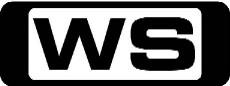 The team investigates whether retro rockets can help bring a car to a complete halt in an emergency when it is towing a caravan or boat.PG 4:30PMSmash Lab: Fluidized Sand  **NEW**The team investigates whether artificially created quicksand could be used in a police roadblock to prevent getaway trucks from escaping.G 5:30PMSpecial: Top Five Eaten Alive (R) 'CC'    Features the dramatic depiction of five of the most amazing stories of shark attack survival, told by the victims themselves.PG (V,A)6:30PM7Mate Sunday Night Movie: Jaws 2 (R) (1978)    Four years after the great white shark terrorized the small resort of Amity, unsuspecting vacationers begin disappearing in an all-too-familiar fashion. Starring ROY SCHEIDER, LORRAINE GARY, MURRAY HAMILTON, JOSEPH MASCOLO and MARK GRUNER.PG (V,L,S)9:00PM7Mate Sunday Night Movie: Jaws 3 (R) 'CC' (1983)   Swimmers are terrorised when Florida's Sea World captures a young Great White shark, angering its 35-foot mother! Starring DENNIS QUAID, LEA THOMPSON, LOUIS GOSSETT, BESS ARMSTRONG and SIMON MACCORKINDALE.M (V)11:00PMMost Shocking: Top 20: Jokers Gone Wild (R) 'CC' This week, catch the Top 20 most shocking jokers gone wild! Who will make the list?M 12:00AMThe Jeff Foxworthy Show: My Dinner With Betty (R)  Jeff is upset when Karen invites a close friend's ex-wife for dinner. Starring JEFF FOXWORTHY, ANN CUSACK, HALEY JOEL OSMENT, JONATHAN LIPNICKI and BILL ENGVALL.PG 12:30AMMalcolm And Eddie: B.S. I Love You (R)  Ashley's father conspires to come between her and Malcolm. Starring MALCOLM-JAMAL WARNER, EDDIE GRIFFIN and KAREN MALINA WHITE.PG 1:00AMV.I.P: Deconstructing Peri (R)  Vallery Irons Protection is hired to protect a high strung actress whose memoirs threaten to create a scandal in Washington. Starring PAMELA ANDERSON, MOLLY CULVER, SHAUN BAKER, NATALIE RAITANO and LEAH LAIL.PG 2:00AMV.I.P: Val Got Game (R)  V.I.P. is hired to protect a promising professional basketball prospect from a ruthless sports agent. Starring PAMELA ANDERSON, MOLLY CULVER, SHAUN BAKER, NATALIE RAITANO and LEAH LAIL.PG 3:00AMS.W.A.T: The Running Man - Part 1 & 2 (R)  An undercover government agent, the key witness in a trial that sends an underworld boss to prison for life, is sentenced to death. Starring STEVE FORREST, ROD PERRY, ROBERT URICH, MARK SHERA and JAMES COLEMAN.PG (V)4:00AMT.J Hooker: Walk A Straight Line (R)  Hooker's life is jeopardised when an alcoholic cop blunders his way into a stakeout to take revenge on a drugged-out robber. Starring WILLIAM SHATNER, ADRIAN ZMED, HEATHER LOCKLEAR and JAMES DARREN.PG (V)5:00AMNed And Stacey: Take My Wife, Please (R)  Stacey misleads a new boyfriend about her marriage to Ned. Starring THOMAS HADEN CHURCH, DEBRA MESSING, GREG GERMANN and NADIA DAJANI.PG 5:30AMHome Shopping  Home Shopping G6:00AMHome Shopping  Shopping program.G 6:30AMK-Zone - Stitch!: Stitch! (R)    When Stitch lands on a remote island, he must perform several good deeds in order to activate the Spiritual Stone that will gain him great power.G 7:00AMK-Zone - Zeke and Luther: Zeke and Luther (R) 'CC'    Zeke enlists Olivia to design his signature look and when she delivers a cape, he feels obligated to wear it. Meanwhile, Ozzie steals Luther's unique helmet styling. Starring HUTCH DANO, ADAM HICKS, DANIEL CURTIS LEE and RYAN NEWMAN.G 7:30AMK-Zone - Handy Manny: Handy Manny (R)    Join Handy Manny, who with the help of his amazing set of talking tools is the town's expert when it comes to repairs. Today, Manny and the tools contribute to the Sheetrock Hills time capsule.G 8:00AMK-Zone - Pair Of Kings: Pair Of Kings (R) 'CC'    When the pirate Two Peg gives Boomer and Brady a riddle to solve, the group gets trapped in the jungle. They must work together to escape and take down Two Peg before he steals the royal treasures. Starring MITCHEL MUSSO, DOC SHAW, GENO SEGERS, KELSEY CHOW and RYAN OCHOA.G 8:30AMK-Zone - I'm In The Band: I'm In The Band (R) 'CC'    Iron Weasel is set to compete in a televised 'Rock Off' against the reigning champs, the Diamond Dogs. Starring LOGAN MILLER, STEVE VALENTINE, GREG BAKER, STEPHEN FULL and CAITLYN TAYLOR LOVE.G 9:00AMNBC Today (R) 'CC'    International news and weather including interviews with newsmakers in the world of politics, business, media, entertainment and sport.10:00AMNBC Meet The Press (R) 'CC'    David Gregory interviews newsmakers from around the world.11:00AMBattlestar Galactica: Lost Planet Of The Gods - Part 2 (R)  Adama lands on Kobol and is trapped by the Cylon attackers. Starring LORNE GREENE, RICHARD L HATCH, DIRK BENEDICT, HERB JEFFERSON JR and MAREN JENSEN.PG (A)12:00PMT.J Hooker: A Child Is Missing (R)  Hooker's compassion for a missing child leads him to use his own time to go undercover in Mexico to search for the boy. Starring WILLIAM SHATNER, ADRIAN ZMED, HEATHER LOCKLEAR and JAMES DARREN.PG (V)1:00PMS.W.A.T: The Running Man - Part 1 & 2 (R)  An undercover government agent, the key witness in a trial that sends an underworld boss to prison for life, is sentenced to death. Starring STEVE FORREST, ROD PERRY, ROBERT URICH, MARK SHERA and JAMES COLEMAN.PG (V)2:00PMNew Dragnet: A Conspiracy Of Guns (R)  A killing at a high school uncovers the theft of a crate of handguns which are being peddles on the streets. Starring THALAMUS RASULALA, BERNARD WHITE, DON STRAUD and JEFF OSTERAGE.PG 2:30PMMalcolm And Eddie: Ship Outta Luck (R)  Malcolm convinces Eddie to take a 'free' Caribbean cruise. Starring MALCOLM-JAMAL WARNER, EDDIE GRIFFIN, KAREN MALINA WHITE, CHRISTOPHER DANIEL BARNES and RON PEARSON.PG 3:00PMMotor Mate: Great Racing Cars - 250F Maserati (R)  The six-cylinder Maserati 250F was one of the favourite 2.5 litre Formula One cars of the fifties.G 4:00PMV8 Xtra 'CC'    Join Neil Crompton and his team for all the latest V8 news.G 4:30PMMonster Garage: Mini People, Mini Trucks (R)    Jesse gathers five dwarfs to customize and slam a mini-truck. They must customize a 1986 Nissan 720 light pickup and transform it into a slick California style mini-truck. Starring JESSE JAMES.PG 5:30PMThat '70s Show: Ice Shack / Holy Craps! (R) 'CC'  Kelso dreams up a 'romantic' double-date with Eric and Donna as he attempts to win Jackie back and Hyde is in a panic when he discovers that his passenger, Leo is holding a bag of illegal drugs. Starring TOPHER GRACE, ASHTON KUTCHER, MILA KUNIS, WILMER VALDERRAMA and DANNY MASTERSON.PG 6:30PMHow I Met Your Mother: No Tomorrow / Ten Sessions (R) 'CC'    When Ted takes a page from Barney's book and lives without regret during a legendary St. Patrick's Day celebration, he gets a post-revelry reality check from Marshall. Starring JOSH RADNOR, JASON SEGEL, NEIL PATRICK HARRIS, ALYSON HANNIGAN and COBIE SMULDERS.PG 7:30PMUltimate Factories: Tank (R)    Witness how the Abrams Tank, after almost thirty years on the battlefield, is being revived and transformed into something bigger, better and practically indestructible.PG 8:30PMMythbusters: Christmas Special - Rube Goldberg Machine / Needle Drop / 'CC'    In this episode of Mythbusters, tis the season to bust Holiday myths. The guys blow the lid off the 'Soda and Mentos' phenomenon.PG 9:30PMFamily Guy: Leggo My Meg-O 'CC'  **NEW** When Meg travels abroad to Europe, her exciting adventure comes to a halt when she gets kidnapped. Brian and Stewie embark on an action-packed mission to find her before it's too late. With the voices of SETH MACFARLANE, ALEX BORSTEIN, SETH GREEN and MILA KUNIS.M (V)10:00PMAmerican Dad: Ricky Spanish 'CC'  **NEW**Roger rediscovers his alter-ego Ricky Spanish, an infamous character who remains the most despised man in town. With the voices of SETH MACFARLANE, WENDY SCHAAL, RACHEL MACFARLANE and SCOTT GRIMES.M (D)10:30PMFamily Guy: We Love You Conrad / Three Kings (R) 'CC' Brian turns to the bottle when he discovers that his beloved Jillian is getting married. Guest starring Lauren Conrad, Jay Leno, Craig Ferguson and Jimmy Fallon. Starring SETH MACFARLANE, SETH GREEN, MILA KUNIS, ALEX BORSTEIN and MIKE HENRY.M 11:30PMAmerican Dad: The Magnificent Steven (R) 'CC' After Stan is prosecuted for sending contaminated cattle to a slaughterhouse, he says that it began as a quest to make a man out of Steve.  With the voices of SETH MACFARLANE and RACHEL MACFARLANE.M 12:00AMBoston Legal: True Love (R) 'CC'    Alan and Denny defend a noted doctor charged with murdering one of his nurses. Starring JAMES SPADER, WILLIAM SHATNER, CANDICE BERGEN, JOHN LARROQUETTE and CHRISTIAN CLEMENSON.M 1:00AMS.W.A.T: The Running Man - Part 1 & 2 (R)  An undercover government agent, the key witness in a trial that sends an underworld boss to prison for life, is sentenced to death. Starring STEVE FORREST, ROD PERRY, ROBERT URICH, MARK SHERA and JAMES COLEMAN.PG (V)2:00AMT.J Hooker: A Child Is Missing (R)  Hooker's compassion for a missing child leads him to use his own time to go undercover in Mexico to search for the boy. Starring WILLIAM SHATNER, ADRIAN ZMED, HEATHER LOCKLEAR and JAMES DARREN.PG (V)3:00AMBattlestar Galactica: Lost Planet Of The Gods - Part 2 (R)  Adama lands on Kobol and is trapped by the Cylon attackers. Starring LORNE GREENE, RICHARD L HATCH, DIRK BENEDICT, HERB JEFFERSON JR and MAREN JENSEN.PG (A)4:00AMMotor Mate: Great Racing Cars - 250F Maserati (R)  The six-cylinder Maserati 250F was one of the favourite 2.5 litre Formula One cars of the fifties.G 5:00AMNew Dragnet: A Conspiracy Of Guns (R)  A killing at a high school uncovers the theft of a crate of handguns which are being peddles on the streets. Starring THALAMUS RASULALA, BERNARD WHITE, DON STRAUD and JEFF OSTERAGE.PG 5:30AMHome Shopping  Home Shopping G6:00AMHome Shopping  Shopping program. G6:30AMK-Zone - Stitch!: Stitch! (R)    When Stitch lands on a remote island, he must perform several good deeds in order to activate the Spiritual Stone that will gain him great power.G 7:00AMK-Zone - Zeke and Luther: Zeke and Luther (R) 'CC'    Zeke and Luther start a skateboarding camp to encourage kids to take up the sport, but are concerned by Ozzie's lack of enthusiasm during the training sessions. Starring HUTCH DANO, ADAM HICKS, DANIEL CURTIS LEE and RYAN NEWMAN.G 7:30AMK-Zone - Handy Manny: Handy Manny    Join Handy Manny, who with the help of his amazing set of talking tools is the town's expert when it comes to repairs.G 8:00AMK-Zone - Pair Of Kings: Pair Of Kings (R) 'CC'    Mason puts Mikayla in charge of head guard. While the kings are at the beach they run into a group of mermaids.G 8:30AMK-Zone - I'm In The Band: I'm In The Band (R) 'CC'    Tripp is stuck in the middle when his band mates throw him a raucous birthday bash on the same day that his mom has invited all of his friends over for a puppet show birthday party. Starring LOGAN MILLER, STEVE VALENTINE, GREG BAKER, STEPHEN FULL and CAITLYN TAYLOR LOVE.G 9:00AMNBC Today (R) 'CC'    International news and weather including interviews with newsmakers in the world of politics, business, media, entertainment and sport.11:00AMBattlestar Galactica: The Lost Warrior (R)  After crashing on a remote planet, Apollo helps a young widow and her friends in their struggle against a ruthless land baron. Starring LORNE GREENE, RICHARD L HATCH, DIRK BENEDICT, HERB JEFFERSON JR and MAREN JENSEN.PG 12:00PMT.J Hooker: The Trial (R)  Hooker alienates Romano by defending a woman police officer accused of cowardice during an ambush in which her partner was wounded. Starring WILLIAM SHATNER, ADRIAN ZMED, HEATHER LOCKLEAR and JAMES DARREN.PG (V)1:00PMS.W.A.T: Lessons In Fear (R)  Dom Luca becomes romantically involved with a student who is unaware that she is linked with pair of homicidal thieves. Starring STEVE FORREST, ROD PERRY, ROBERT URICH, MARK SHERA and JAMES COLEMAN.PG (V)2:00PMNew Dragnet: The Despot (R)  A neo-Nazi candidate for the legislature receives death threats just before his headquarters explodes in flames. Starring THALAMUS RASULALA, BERNARD WHITE, DON STRAUD and JEFF OSTERAGE.PG 2:30PMMalcolm And Eddie: Hot Pants (R)  Eddie's hard luck cousin sues the bar following an accident. Starring MALCOLM-JAMAL WARNER, EDDIE GRIFFIN, KAREN MALINA WHITE, CHRISTOPHER DANIEL BARNES and RON PEARSON.PG 3:00PMFifth Gear    An exciting and informative motoring magazine programme.PG 3:30PM2012 Red Bull X-Fighters International Series: Munich    It's the business end of the world's most spectacular freestyle motocross series. Who will be victorious in the historic Olympic stadium?PG 4:30PMMonster Garage: Georgia High School Dragster (R)    Robert Groves High School Career Academy in Georgia gets a visit from Jesse James.PG 5:30PMThat '70s Show: Pinciotti V. Forman / Jackie Says Cheese (R) 'CC' Both still hurting from their break-up, Eric and Donna fight over 'custody' of their friends. Starring TOPHER GRACE, ASHTON KUTCHER, MILA KUNIS, WILMER VALDERRAMA and DANNY MASTERSON.PG 6:30PMHow I Met Your Mother: The Bracket / The Chain Of Screaming (R) 'CC'    When Barney's love life is sabotaged by a mystery woman, he assumes it is a scorned former lover. Starring JOSH RADNOR, JASON SEGEL, NEIL PATRICK HARRIS, ALYSON HANNIGAN and COBIE SMULDERS.PG 7:30PMMythbusters: Speed Camera / Exploding Nitro Patches 'CC'    Tonight, we take two self-confessed speed freaks, Adam and Jamie and pit them against the people’s nemesis: Speed Cameras.PG 8:30PMPawn Stars: Old Man's Booty / A Shot And A Shave (R) 'CC'    The Pawn Stars have an opportunity to buy a 17th Century treasure chest that nobody can open - even though what's inside could make all the difference. Starring RICHARD HARRISON, RICK HARRISON, COREY HARRISON and CHUMLEE.PG 9:30PMPawn Stars: Hell Week 'CC'   **NEW**The Old Man has an opportunity to buy lost footage of legendary President Franklin Delano Roosevelt. Can he muster the money for this 8mm piece of White House history or will this film end up on the cutting room floor?PG 10:00PMCash Cowboys: A Jumbo Pick / A Maritime Bet    Scott and Sheldon come face-to-face with a train bell that might have come from the famed train crash that killed Jumbo the Elephant in the late 1800s.PG 12:00AMS.W.A.T: Lessons In Fear (R)  Dom Luca becomes romantically involved with a student who is unaware that she is linked with pair of homicidal thieves. Starring STEVE FORREST, ROD PERRY, ROBERT URICH, MARK SHERA and JAMES COLEMAN.PG (V)1:00AMT.J Hooker: The Trial (R)  Hooker alienates Romano by defending a woman police officer accused of cowardice during an ambush in which her partner was wounded. Starring WILLIAM SHATNER, ADRIAN ZMED, HEATHER LOCKLEAR and JAMES DARREN.PG (V)2:00AMBattlestar Galactica: The Lost Warrior (R)  After crashing on a remote planet, Apollo helps a young widow and her friends in their struggle against a ruthless land baron. Starring LORNE GREENE, RICHARD L HATCH, DIRK BENEDICT, HERB JEFFERSON JR and MAREN JENSEN.PG 3:00AMMost Shocking: Top 20: Escapes From Death (R) 'CC'  This week, catch the Top 20 most shocking escapes from death! Let's see who makes the list!M 4:00AMFifth Gear    An exciting and informative motoring magazine programme.PG 4:30AMMalcolm And Eddie: Hot Pants (R)  Eddie's hard luck cousin sues the bar following an accident. Starring MALCOLM-JAMAL WARNER, EDDIE GRIFFIN, KAREN MALINA WHITE, CHRISTOPHER DANIEL BARNES and RON PEARSON.PG 5:00AMNew Dragnet: The Despot (R)  A neo-Nazi candidate for the legislature receives death threats just before his headquarters explodes in flames. Starring THALAMUS RASULALA, BERNARD WHITE, DON STRAUD and JEFF OSTERAGE.PG 5:30AMHome Shopping  Home ShoppingG 6:00AMHome Shopping  Shopping program. G6:30AMK-Zone - Stitch!: Stitch! (R)    When Stitch lands on a remote island, he must perform several good deeds in order to activate the Spiritual Stone that will gain him great power.G 7:00AMK-Zone - Zeke and Luther: Zeke and Luther (R) 'CC'    Zeke and Luther hire Stinky Cast to shoot a skateboarding video to legitimize themselves as skaters. But Luther's new good luck charm, a rat, eats the only copy of the video before the big premiere. Starring HUTCH DANO, ADAM HICKS, DANIEL CURTIS LEE and RYAN NEWMAN.G 7:30AMK-Zone - Handy Manny: Handy Manny    Manny and the tools discover a set of automotive talking tools at a roadside service station.G 8:00AMK-Zone - Pair Of Kings: Pair Of Kings (R) 'CC'    Boomer and Brady discover a secret cave while searching for special rocks. Then, when they discover a wild animal in the jungle they decide to make the creature their pet. Starring MITCHEL MUSSO, DOC SHAW, GENO SEGERS, KELSEY CHOW and RYAN OCHOA.G 8:30AMK-Zone - I'm In The Band: I'm In The Band (R) 'CC'    Iron Weasel decides to do something charitable for publicity and writes a song to raise money for Tripp's grandma Nana's retirement home. Starring LOGAN MILLER, STEVE VALENTINE, GREG BAKER, STEPHEN FULL and CAITLYN TAYLOR LOVE.G 9:00AMNBC Today (R) 'CC'    International news and weather including interviews with newsmakers in the world of politics, business, media, entertainment and sport.11:00AMBattlestar Galactica: The Long Patrol (R)  Starbuck, while testing a new spaceship, loses the ship to a crafty renegade and finds himself marooned and imprisoned. Starring LORNE GREENE, RICHARD L HATCH, DIRK BENEDICT, HERB JEFFERSON JR and MAREN JENSEN.PG (V,A)12:00PMT.J Hooker: Matter Of Passion (R)  The lady was beautiful, and Hooker, who found her body in the surf, is determined that she won't become another Jane Doe. Starring WILLIAM SHATNER, ADRIAN ZMED, HEATHER LOCKLEAR and JAMES DARREN.PG (V)1:00PMS.W.A.T: Deadly Weapons (R)  Hondo investigates the murder of a young man who was slain helping a group of 'professionals' burglarise his father's warehouse. Starring STEVE FORREST, ROD PERRY, ROBERT URICH, MARK SHERA and JAMES COLEMAN.PG (V)2:00PMNew Dragnet: Hired To Kill (R)  The list of suspects is a long one when a man, leading a double life, is stabbed to death. Starring THALAMUS RASULALA, BERNARD WHITE, DON STRAUD and JEFF OSTERAGE.PG 2:30PMMalcolm And Eddie: Clubbed (R)  To compete against a successful new nightclub, Eddie offers to give away a luxury car. Starring MALCOLM-JAMAL WARNER, EDDIE GRIFFIN, KAREN MALINA WHITE, CHRISTOPHER DANIEL BARNES and RON PEARSON.PG 3:00PMMotor Mate: TT Challenge The Subaru Record (R)    To mark the Isle of Man's TT circuit's centenary, Subaru organised an epic challenge - to set the fastest-ever four-wheel lap of the 37.7-miles of twisting public roads.PG 4:30PMMonster Garage: The Noodler (R)    Mamma mia! Jesse and a crew of Italian-American builders cook up the world's fastest (and only) pasta making European import. Starring JESSE JAMES.PG 5:30PMThat '70s Show: Hot Dog / Thank You (R) 'CC'  Eric goes shopping for a special present for Donna. Red brings Kitty a present too - a puppy to distract her from her menopausal mood swings. Starring TOPHER GRACE, ASHTON KUTCHER, MILA KUNIS, WILMER VALDERRAMA and DANNY MASTERSON.PG 6:30PMHow I Met Your Mother: Sandcastles In The Sand / The Goat (R) 'CC'    A smitten Robin gets back together with an old flame who hurt her in the past. Starring JOSH RADNOR, JASON SEGEL, NEIL PATRICK HARRIS, ALYSON HANNIGAN and COBIE SMULDERS.PG 7:30PMHow I Met Your Mother: Rebound Bro / Everything Must Go (R) 'CC'    When Ted tells the gang Stella's intimate secret, he must face the consequences of breaking her trust. Meanwhile, Barney searches for a new bro to replace Ted as his wingman. Starring JOSH RADNOR, JASON SEGEL, NEIL PATRICK HARRIS, ALYSON HANNIGAN and COBIE SMULDERS.PG 8:30PMHardcore Pawn: Cash Money Moron / Blood Lines   **NEW**Les takes a customer's word on an item's value and forks over massive cash. But later, Ashley makes a discovery that leaves Les looking like a fool. Starring LES GOLD, SETH GOLD, ASHLEY GOLD and RICH.M 9:30PMAmerican Pickers: The Mad Catter / Too Hot To Handle   **NEW**Hoping to score big on the East Coast, Mike and Frank make stops in Virginia, DC, and Maryland, and are delirious when they find themselves waist-deep in a treasure-packed machine shop. Starring MIKE WOLFE and FRANK FRITZ.PG 11:30PMRude Tube: Total Stunts (R)    From the outrageously wacky to the downright rude, see many viral videos, right here on Rude Tube.M (L)12:00AMS.W.A.T: Deadly Weapons (R)  Hondo investigates the murder of a young man who was slain helping a group of 'professionals' burglarise his father's warehouse. Starring STEVE FORREST, ROD PERRY, ROBERT URICH, MARK SHERA and JAMES COLEMAN.PG (V)1:00AMT.J Hooker: Matter Of Passion (R)  The lady was beautiful, and Hooker, who found her body in the surf, is determined that she won't become another Jane Doe. Starring WILLIAM SHATNER, ADRIAN ZMED, HEATHER LOCKLEAR and JAMES DARREN.PG (V)2:00AMHome Shopping  Shopping program. G2:30AMHome Shopping  Shopping program. G3:00AMHome Shopping  Shopping program. G3:30AMRoom For Improvement (R) 'CC'    The gang turns a partly renovated bedroom/ensuite into a spectacular modern show piece.G 4:00AMBattlestar Galactica: The Long Patrol (R)  Starbuck, while testing a new spaceship, loses the ship to a crafty renegade and finds himself marooned and imprisoned. Starring LORNE GREENE, RICHARD L HATCH, DIRK BENEDICT, HERB JEFFERSON JR and MAREN JENSEN.PG (V,A)5:00AMNew Dragnet: Hired To Kill (R)  The list of suspects is a long one when a man, leading a double life, is stabbed to death. Starring THALAMUS RASULALA, BERNARD WHITE, DON STRAUD and JEFF OSTERAGE.PG 5:30AMHome Shopping  Home Shopping G6:00AMHome Shopping  Shopping program. G6:30AMK-Zone - Stitch!: Stitch! (R)    When Stitch lands on a remote island, he must perform several good deeds in order to activate the Spiritual Stone that will gain him great power.G 7:00AMK-Zone - Zeke and Luther: Zeke and Luther (R) 'CC'    Luther discovers that he has a talent for cup stacking and faces a difficult choice when he's asked to join the cup stacking tour. Meanwhile, Zeke attempts to break a skateboarding record. Starring HUTCH DANO, ADAM HICKS, DANIEL CURTIS LEE and RYAN NEWMAN.G 7:30AMK-Zone - Handy Manny: Handy Manny    Manny and the tools search for the person who is littering the park fountain. Then Manny helps bring a community garden to life.G 8:00AMK-Zone - Pair Of Kings: Pair Of Kings (R) 'CC'    Brady becomes jealous when Mikayla hangs out with her friend Tristan who's into extreme sports. Then, Boomer and Brady are placed with the little kids, Boomer becomes attached to his new younger friends.G 8:30AMK-Zone - I'm In The Band: I'm In The Band (R) 'CC'    Tripp scores Iron Weasel a part in famed director Kaz Ridley's horror flick 'Spiders, Snakes and Clowns.' Starring LOGAN MILLER, STEVE VALENTINE, GREG BAKER, STEPHEN FULL and CAITLYN TAYLOR LOVE.G 9:00AMNBC Today (R) 'CC'    International news and weather including interviews with newsmakers in the world of politics, business, media, entertainment and sport.11:00AMBattlestar Galactica: The Gun On Ice Planet Zero - Part 1 (R)  The Galactica faces destruction when it is caught in between a crew of Cylons manning a powerful weapon a wave of batwing fighters. Starring LORNE GREENE, RICHARD L HATCH, DIRK BENEDICT, HERB JEFFERSON JR and MAREN JENSEN.PG (V)12:00PMT.J Hooker: Blue Murder (R)  Hooker and Romano battle a team of vigilante cops, who have decided to execute the city's top mobsters. Starring WILLIAM SHATNER, ADRIAN ZMED, HEATHER LOCKLEAR and JAMES DARREN.PG (V)1:00PMS.W.A.T: The Chinese Connection (R)  Hondo and a Chinese-American police lieutenant team up to crack a drug and protection ring which is terrorising the Chinese community. Starring STEVE FORREST, ROD PERRY, ROBERT URICH, MARK SHERA and JAMES COLEMAN.PG (V)2:00PMNew Dragnet: The Chicken Hawk (R)  A man asks for help in locating his missing stepson after the boy has run away. Starring THALAMUS RASULALA, BERNARD WHITE, DON STRAUD and JEFF OSTERAGE.PG 2:30PMMalcolm And Eddie: Worst Impressions (R)  A therapist recommends some role reversal to help Malcolm and Eddie settle a disagreement about money. Starring MALCOLM-JAMAL WARNER, EDDIE GRIFFIN, KAREN MALINA WHITE, CHRISTOPHER DANIEL BARNES and RON PEARSON.PG 3:00PMMotor Mate: Mercedes Benz Return to Formula One 1954    After an absence of 15 years, the mighty Silver Arrows of Mercedes- Benz returned to Grand Prix in 1954 with one of the fastest and most technologically-advanced racing cars ever seen.G 4:30PMMonster Garage: Monster on Ice (R)    Jesse's goal is to make a ferociously fast racing vehicle capable of taking on the experts at the International Ice Racing Association championships. Starring JESSE JAMES.PG 5:30PMThat '70s Show: The Crunge / The Girl I Love (R) 'CC'  Eric takes drastic measures when he learns that everyone in the gang, including Kelso, has higher SAT scores. Starring TOPHER GRACE, ASHTON KUTCHER, MILA KUNIS, WILMER VALDERRAMA and DANNY MASTERSON.PG 6:30PMHow I Met Your Mother: Miracles / Do I Know You? (R) 'CC'    Ted has a brush with death which makes him re-evaluate his relationship with Stella. Then, Marshall and Robin debate whether or not Ted's experience was a miracle. Starring JOSH RADNOR, JASON SEGEL, NEIL PATRICK HARRIS and ALYSON HANNIGAN.PG (S,A)7:30PMSwamp People: Secret Weapons   **NEW**Jacob and Chase are once again operating their own boat to help their dad fill tags. Jacob is looking for new territory and he's bringing along the Landry secret weapon ...his grandfather.PG 8:30PMTurtleman: Sawmill Slasher / Groundhogday   **NEW**PG 9:30PMOutback Truckers  **NEW SERIES**They drive the biggest trucks on earth along the toughest roads and loneliest highways in the world. They are Australia's Outback Truckers, men and women in monster rigs, on marathon runs, through some of the most inhospitable terrain on the planet.                  PG (L)10:30PMOperation Repo: Man Down / Cement Heads   Luis, Lyndah and Sonia are outnumbered against a gang who aren't smart enough to avoid tire spikes. Froy and Matt get in too deep on a repo when they encounter a racist debtor and his daughter.M 11:30PMBear Swamp Recovery: Mutiny On The Jersey Shore (R)    Things get slippery when the team tries to repossess a zamboni from an ice rink, causing a situation that explodes into an all-out hockey brawl.M 12:00AMS.W.A.T: The Chinese Connection (R)  Hondo and a Chinese-American police lieutenant team up to crack a drug and protection ring which is terrorising the Chinese community. Starring STEVE FORREST, ROD PERRY, ROBERT URICH, MARK SHERA and JAMES COLEMAN.PG (V)1:00AMT.J Hooker: Blue Murder (R)  Hooker and Romano battle a team of vigilante cops, who have decided to execute the city's top mobsters. Starring WILLIAM SHATNER, ADRIAN ZMED, HEATHER LOCKLEAR and JAMES DARREN.PG (V)2:00AMBattlestar Galactica: The Gun On Ice Planet Zero - Part 1 (R)  The Galactica faces destruction when it is caught in between a crew of Cylons manning a powerful weapon a wave of batwing fighters. Starring LORNE GREENE, RICHARD L HATCH, DIRK BENEDICT, HERB JEFFERSON JR and MAREN JENSEN.PG (V)3:00AMMotor Mate: Mercedes Benz Return to Formula One 1954    After an absence of 15 years, the mighty Silver Arrows of Mercedes- Benz returned to Grand Prix in 1954 with one of the fastest and most technologically-advanced racing cars ever seen.G 4:30AMMalcolm And Eddie: Worst Impressions (R)  A therapist recommends some role reversal to help Malcolm and Eddie settle a disagreement about money. Starring MALCOLM-JAMAL WARNER, EDDIE GRIFFIN, KAREN MALINA WHITE, CHRISTOPHER DANIEL BARNES and RON PEARSON.PG 5:00AMNew Dragnet: The Chicken Hawk (R)  A man asks for help in locating his missing stepson after the boy has run away. Starring THALAMUS RASULALA, BERNARD WHITE, DON STRAUD and JEFF OSTERAGE.PG 5:30AMHome Shopping  Home Shopping G6:00AMHome Shopping  Shopping program. G6:30AMK-Zone - Stitch!: Stitch! (R)    When Stitch lands on a remote island, he must perform several good deeds in order to activate the Spiritual Stone that will gain him great power.G 7:00AMK-Zone - Zeke and Luther: Zeke and Luther (R) 'CC'    Zeke challenges his summer school teacher, Mr. Rucker, to a skateboarding contest to defend his reputation as the best skateboarder in town. Starring HUTCH DANO, ADAM HICKS, DANIEL CURTIS LEE and RYAN NEWMAN.G 7:30AMK-Zone - Handy Manny: Handy Manny (R)    Join Handy Manny, who with the help of his amazing set of talking tools is the town's expert when it comes to repairs.G 8:00AMK-Zone - Pair Of Kings: Pair Of Kings (R) 'CC'    Boomer becomes good friends with a boy from the Flaji clan; a neighbouring tribe who Brady begins to suspect are cannibals. Starring MITCHEL MUSSO, DOC SHAW, GENO SEGERS, KELSEY CHOW and RYAN OCHOA.G 8:30AMK-Zone - I'm In The Band: I'm In The Band (R) 'CC'    Tripp convinces Iron Weasel's former manager Vic Blaylock to meet for dinner and consider representing them again. Starring LOGAN MILLER, STEVE VALENTINE, GREG BAKER, STEPHEN FULL and CAITLYN TAYLOR LOVE.G 9:00AMNBC Today (R) 'CC'    International news and weather including interviews with newsmakers in the world of politics, business, media, entertainment and sport.11:00AMBattlestar Galactica: The Gun On Ice Planet Zero - Part 2 (R)  Apollo, Starbuck, Boomer and a demolition team are joined by a society of clones in an attempt to save the Galactica from destruction. Starring LORNE GREENE, RICHARD L HATCH, DIRK BENEDICT, HERB JEFFERSON JR and MAREN JENSEN.PG (V)12:00PMT.J Hooker: Undercover Affair (R)  Hooker helps a beautiful vice pop in her investigation of a major drug syndicate. Starring WILLIAM SHATNER, ADRIAN ZMED, HEATHER LOCKLEAR and JAMES DARREN.PG (V,D)1:00PMS.W.A.T: Dragons And Owls (R)  S.W.A.T. goes after a gang of misfits who steal vans and attack beautiful women. Starring STEVE FORREST, ROD PERRY, ROBERT URICH, MARK SHERA and JAMES COLEMAN.PG (V,A)2:00PMNew Dragnet: Bombs Bursting In Air (R)  The bombing of an abortion clinic has feelings running high on both sides of the issue. Starring THALAMUS RASULALA, BERNARD WHITE, DON STRAUD and JEFF OSTERAGE.PG 2:30PMMalcolm And Eddie: The Tapawingo Witch Project (R)  Malcolm and Eddie enlist their friends to make a low budget horror film, similar to 'The Blair Witch Project.' Starring MALCOLM-JAMAL WARNER, EDDIE GRIFFIN, KAREN MALINA WHITE, CHRISTOPHER DANIEL BARNES and RON PEARSON.PG 3:00PMMotor Mate: Story of Mercedes-Benz (R)  Discover how Mercedes-Benz has consistently created designs which combine the highest levels of luxury with the newest technology to exude an opulence maintained for over a hundred years.G 5:00PMZoom TV    Zoom TV explores everything that drives, flies and floats; focusing on their functions, versatility and of course, reliability.G 5:30PMThat '70s Show: Babe I'm Gonna Leave You / When The Levee Breaks (R) 'CC'  Hyde's depressed that Jackie still seems to have feelings for Kelso. Annette's not happy either, because Kelso seems to still be attached to Jackie. Starring TOPHER GRACE, ASHTON KUTCHER, MILA KUNIS, WILMER VALDERRAMA and DANNY MASTERSON.PG 6:30PMWorld's Deadliest Roads: Freefall Freeway (R) 'CC'    Ice Road Truckers Alex, Rick and Lisa head to India to take on the extreme mountain roads of the Himalayas. Starring ALEX DEBOGORSKI, RICK YEMM and LISA KELLY.PG 7:30PMOutback Truckers  **NEW SERIES**In Perth, lone trucking operator Steve Grahame is preparing for an epic journey - a 3000-kilometre trek to the top of Western Australia.PG 8:30PMFull Throttle Saloon: Jackyl Night    After seeing his profits washed away by the weather the previous nights, Michael's next party is in jeopardy because of the rain again.PG 9:30PM7Mate Friday Night Movie: Brewster's Millions (R) (1985)   A minor league baseball player has to waste 30 million dollars in 30 days in order to inherit 300 million dollars. But, he's not allowed to tell anyone about the 300 million dollar deal. Starring RICHARD PRYOR, JOHN CANDY, JERRY ORBACH, LONETTE MCKEE and STEPHEN COLLINS.PG (L,V)11:30PMPunk'd (R) 'CC' Kevin Richardson from Backstreet Boys is Punk'd when they are stopped by MTV Security. And Seth Green's game of craps comes to a sudden halt.M 12:00AMBlokesworld: The Road To Laos - Mud, Sweat And Beers    Wah and Ado ride ride dirt bikes for 16 days, from Phenom Penh, following the Mekong River into the jungles of Laos.MA (S,N)12:30AMUnsolved Mysteries (R)  Who killed sixteen-year-old lifeguard Molly Bish? What is the creature that Canadian residents call 'Ogo Pogo'?M 1:30AMS.W.A.T: Dragons And Owls (R)  S.W.A.T. goes after a gang of misfits who steal vans and attack beautiful women. Starring STEVE FORREST, ROD PERRY, ROBERT URICH, MARK SHERA and JAMES COLEMAN.PG (V,A)2:30AMT.J Hooker: Undercover Affair (R)  Hooker helps a beautiful vice pop in her investigation of a major drug syndicate. Starring WILLIAM SHATNER, ADRIAN ZMED, HEATHER LOCKLEAR and JAMES DARREN.PG (V,D)3:30AMMalcolm And Eddie: The Tapawingo Witch Project (R)  Malcolm and Eddie enlist their friends to make a low budget horror film, similar to 'The Blair Witch Project.' Starring MALCOLM-JAMAL WARNER, EDDIE GRIFFIN, KAREN MALINA WHITE, CHRISTOPHER DANIEL BARNES and RON PEARSON.PG 4:00AMMotor Mate: Story of Mercedes-Benz (R)  Discover how Mercedes-Benz has consistently created designs which combine the highest levels of luxury with the newest technology to exude an opulence maintained for over a hundred years.G 6:00AMBattlestar Galactica: The Magnificent Warriors (R)  When a food crisis strikes, Adama decides to trade machinery for seed with colonists on a nearby planet. Starring LORNE GREENE, RICHARD L HATCH, DIRK BENEDICT, HERB JEFFERSON JR and MAREN JENSEN.PG 7:00AMBattlestar Galactica: The Young Lords (R)  Starbuck, after crash landing on the planet of Trillion, is rescued by a band of children who decide to ransom him. Starring LORNE GREENE, RICHARD L HATCH, DIRK BENEDICT, HERB JEFFERSON JR and MAREN JENSEN.PG 8:00AMHome Shopping  Shopping program. G8:30AMHome Shopping  Shopping program. G9:00AMNBC Today (R) 'CC'    International news and weather including interviews with newsmakers in the world of politics, business, media, entertainment and sport.11:00AMThe New Adam 12: Kid Kop (R)  Doyle and Grant work on keeping a city park clean of gang members interested in expanding a territory. Starring ETHAN WAYNE, PETER PARROS and MIGUEL FERNANDES.PG 11:30AMT.J Hooker: Slay Ride (R)  Hooker dresses up as Santa Claus and has the department working to prevent an abandoned baby from being sent to Juvenile Hall. Starring WILLIAM SHATNER, ADRIAN ZMED, HEATHER LOCKLEAR and JAMES DARREN.PG (V)12:30PMS.W.A.T: Any Second Now (R)  S.W.A.T. have only two hours to rescue the hostages and dispose of time bombs. Starring STEVE FORREST, ROD PERRY, ROBERT URICH, MARK SHERA and JAMES COLEMAN.PG 1:30PMV.I.P: Vallery Of The Dolls (R)  Vallery is hired to protect a magazine's beautiful centerfold models from being kidnapped. Starring PAMELA ANDERSON, MOLLY CULVER, SHAUN BAKER, NATALIE RAITANO and LEAH LAIL.PG (V)2:30PMV.I.P: Midnight In The Garden Of Ronnie Beeman (R)  Vallery and company are hired to protect the host of a controversial television talk show. Starring PAMELA ANDERSON, MOLLY CULVER, SHAUN BAKER, NATALIE RAITANO and LEAH LAIL.PG 3:30PMHook Line and Sinker: Project Boat Fishing    A fish off between Nick and Andrew in their own Project boats which they have spent months designing and building.PG 4:00PMHook Line and Sinker: Crustacean Special    Australians love eating crustaceans, and the boys set out to find catch and cook all the favourites before crowning the country's best.PG 4:30PMThe Jeff Foxworthy Show: The Gift (R)  When his philandering gets him thrown out of the house, Karen invites Jeff's dad to stay. Starring JEFF FOXWORTHY, ANN CUSACK, HALEY JOEL OSMENT, JONATHAN LIPNICKI and BILL ENGVALL.PG 5:00PMThat '70s Show: Leo Loves Kitty (R) 'CC'  Jackie is hurt and angry when Michael takes a job as a department store model. Starring TOPHER GRACE, LAURA PREPON, ASHTON KUTCHER, MILA KUNIS and WILMER VALDERRAMA.PG 5:30PMMonster & Mega Machines: Cutters And Crushers  These monsters are some of man's fiercest creations. Machines that can chip, chew, mash, bash, slice and dice anything you can throw at them. Machines designed to cut big things down to size.G 6:30PMMighty Structures: Ultimate Vegas Casino (R)  Billionaire developer Sheldon Adelson will spend over $3 billion to design and build The Venetian Hotel Resort Casino.G 7:30PMMegastructures Breakdown: Cargo Truck (Sweden) (R)    A cargo truck, with a seven-hundred horsepower engine, is stripped down with the aim of recycling 95 per cent of it to be reused, or recycled.G 8:30PMMega Hunters: Ultimate Predators    Take a look at the most riveting moments of animal predation. Whether using superior senses, greater physical strength or teaming up with other animals to hunt in packs, only one outcome matters: survival.M 9:30PMSpecial: Stealth: Flying Invisible    Uncover the history of the quest for the ultimate undetectable aircraft - the stealth aircraft. From the U-2 to the F-117 Nighthawk, investigate stealth technology through the eyes of scientists, historians and aviators who developed and evolved this technology.PG 10:30PMSpecial: Carrier At War: USS Enterprise (R)    Go aboard and investigate how a major aircraft carrier works in wartime and with amazing personal stories and real-time footage from missions, witness the power of what's often called 'the most dangerous place on the planet': a major aircraft carrier.PG 11:30PMUnsolved Mysteries (R)  Who killed sixteen-year-old lifeguard Molly Bish? What is the creature that Canadian residents call 'Ogo Pogo'?M 12:30AMS.W.A.T: Any Second Now (R)  S.W.A.T. have only two hours to rescue the hostages and dispose of time bombs. Starring STEVE FORREST, ROD PERRY, ROBERT URICH, MARK SHERA and JAMES COLEMAN.PG 1:30AMSpecial: Stealth: Flying Invisible    Uncover the history of the quest for the ultimate undetectable aircraft - the stealth aircraft. From the U-2 to the F-117 Nighthawk, investigate stealth technology through the eyes of scientists, historians and aviators who developed and evolved this technology.PG 2:30AMSpecial: Carrier At War: USS Enterprise (R)    Go aboard and investigate how a major aircraft carrier works in wartime and with amazing personal stories and real-time footage from missions, witness the power of what's often called 'the most dangerous place on the planet': a major aircraft carrier.PG 3:30AMV.I.P: Midnight In The Garden Of Ronnie Beeman (R)  Vallery and company are hired to protect the host of a controversial television talk show. Starring PAMELA ANDERSON, MOLLY CULVER, SHAUN BAKER, NATALIE RAITANO and LEAH LAIL.PG 4:30AMThe Jeff Foxworthy Show: The Gift (R)  When his philandering gets him thrown out of the house, Karen invites Jeff's dad to stay. Starring JEFF FOXWORTHY, ANN CUSACK, HALEY JOEL OSMENT, JONATHAN LIPNICKI and BILL ENGVALL.PG 5:00AMThe New Adam 12: Kid Kop (R)  Doyle and Grant work on keeping a city park clean of gang members interested in expanding a territory. Starring ETHAN WAYNE, PETER PARROS and MIGUEL FERNANDES.PG 5:30AMHome Shopping  Home Shopping G